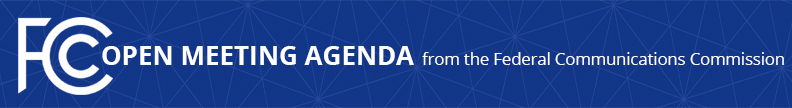 Media Contact: Will Wiquist, 202-418-0509will.wiquist@fcc.gov For Immediate ReleaseFCC ANNOUNCES TENTATIVE AGENDA FOR MARCH OPEN MEETING  -- WASHINGTON, March 10, 2020—Federal Communications Commission Chairman Ajit Pai announced that the items below are tentatively on the agenda for the March Open Commission Meeting scheduled for Tuesday, March 31, 2020:Mandating STIR/SHAKEN to Combat Spoofed Robocalls – The Commission will consider a Report and Order and Further Notice of Proposed Rulemaking that would (1) adopt rules requiring originating and terminating voice service providers to implement the STIR/SHAKEN caller ID authentication framework in the Internet Protocol portions of their networks; and (2) propose additional measures to combat illegal spoofing, including measures to implement portions of the TRACED Act.  (WC Dockets Nos. 17-97, 20-67)Amending Distributed Transmission System Rules to Facilitate Next Generation TV – The Commission will consider a Notice of Proposed Rulemaking that would seek comment on whether to modify the Commission’s rules governing the use of distributed transmission systems by broadcast television stations.  (MB Docket No. 20-74; GN Docket No. 16-142)Defining Significantly Viewed Local TV Stations – The Commission will consider a Notice of Proposed Rulemaking that would seek comment on whether to update the methodology for determining whether a television broadcast station is “significantly viewed” in a community outside of its local market.  (MB Docket Nos. 20-73, 17-105)Revising Program Carriage Rules and Part 76 Review Procedures – The Commission will consider a Further Notice of Proposed Rulemaking and Notice of Proposed Rulemaking that would seek comment on whether to modify the Commission’s rules governing the resolution of program carriage disputes between video programming vendors and multichannel video programming distributors.  (MB Docket Nos. 20-70, 11-131, 17-105)Detariffing Telephone Access Charges and Simplifying Consumer Bills – The Commission will consider a Notice of Proposed Rulemaking that would propose to (1) eliminate ex ante pricing regulation and require detariffing of various end-user charges associated with interstate access service, and (2) prohibit carriers from separately listing these charges on customers’ telephone bills.  (WC Docket No. 20-71)Public Drafts of Meeting Items – The FCC publicly releases the draft text of each item expected to be considered at the next Open Commission Meeting.  One-page cover sheets are included in the public drafts to help summarize each item.  All these materials will be available on the FCC’s Open Meeting page: www.fcc.gov/openmeeting.  The Open Meeting is scheduled to commence at 10:30 a.m. EDT in the Commission Meeting Room (Room TW-C305) of the Federal Communications Commission, 445 12th Street, S.W., Washington, D.C.  While the Open Meeting is open to the public, the FCC headquarters building is not open access, and all guests must check in with and be screened by FCC security at the main entrance on 12th Street.  Open Meetings are streamed live at www.fcc.gov/live and can be followed on social media with #OpenMtgFCC.Press Access – Members of the news media are welcome to attend the meeting and will be provided reserved seating on a first-come, first-served basis.  Following the meeting, the Chairman may hold a news conference in which he will take questions from credentialed members of the press.  Afterwards, senior policy and legal staff will be made available to the press for questions related to the items on the meeting agenda.  Commissioners may also choose to hold press conferences.  Press may also direct questions to the Office of Media Relations (OMR).  Questions about credentialing should be directed to OMR.            ###
Media Relations: (202) 418-0500 / ASL: (844) 432-2275 / TTY: (888) 835-5322 / Twitter: @FCC / www.fcc.gov This is an unofficial announcement of Commission action.  Release of the full text of a Commission order constitutes official action.  See MCI v. FCC, 515 F.2d 385 (D.C. Cir. 1974).